Додаток до рішення Київської міської радивід _____________ № _____________План-схемадо дозволу на розроблення проєкту землеустрою щодо відведення земельної ділянки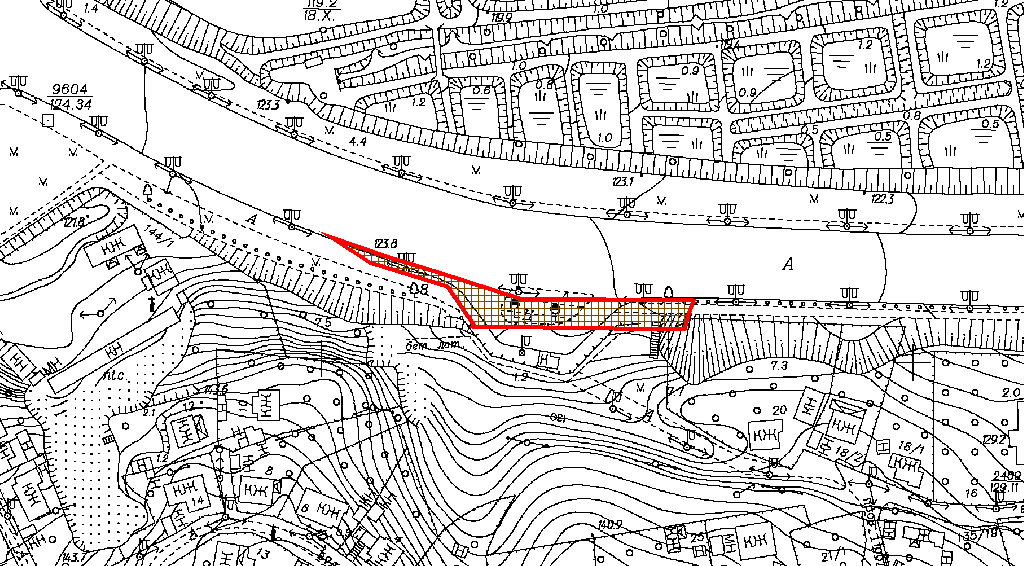 клопотаннявід 03.04.2024 № 776473016кадастровий номер земельної ділянки8000000000:79:132:0117юридична/фізична особаТОВАРИСТВО З ОБМЕЖЕНОЮ ВІДПОВІДАЛЬНІСТЮ «ГІЛЬДІЯ НЕРУХОМОСТІ»адреса земельної ділянким. Київ, р-н Голосіївський, просп. Валерія Лобановського, 116вид землекористуванняорендазаявлене цільове призначеннядля розміщення, обслуговування об'єктів транспортної інфраструктури (заїзди/виїзди)площа0,0952 гаКиївський міський головаВіталій КЛИЧКО